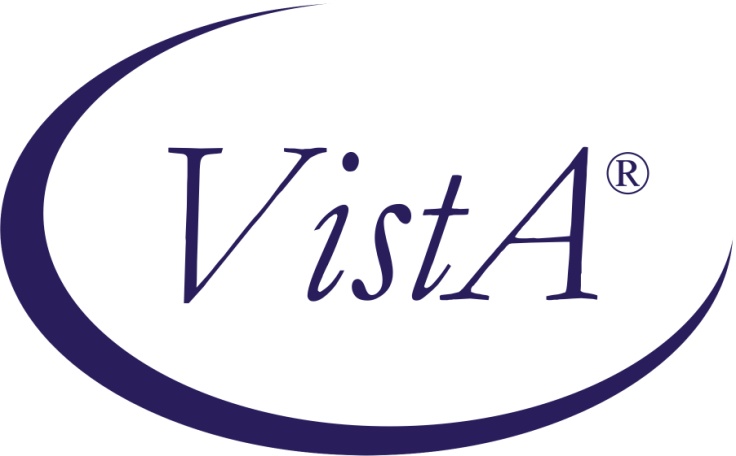 Compensation and Pension Record Interchange (CAPRI)(CAPRI GUI v. DVBA_27_189_03)Release NotesPatch DVBA*2.7*189March 2015Department of Veterans AffairsOffice of Enterprise DevelopmentPrefacePurpose of the Release NotesThe Release Notes document describes the enhancements and/or defects addressed in Patch DVBA*2.7*189.Reference Numbering SystemThis document uses a numbering system to organize its topics into sections and show the reader how these topics relate to each other.  For example, section 1.3 means this is the main topic for the third section of Chapter 1.  If there were two subsections to this topic, they would be numbered 1.3.1 and 1.3.2.  A section numbered 2.3.5.4.7 would be the seventh subsection of the fourth subsection of the fifth subsection of the third topic of Chapter 2.  This numbering system tool allows the reader to more easily follow the logic of sections that contain several subsections.Table of Contents1	Overview	12	Customer – Veterans Benefits Administration (VBA)	12.1	Enhancements	12.1.1	Update Cancellation Reasons – C&P Exams tab	12.1.2	Store and display cancellation comments – C&P Exams tab	32.1.3	Request Status by Date Range report – File|Reports	32.1.4	Update Insufficient Reasons – C&P Exams tab	42.1.5	Add the ability to store/display “YES/NO” value depending on whether C&P Exam Request is “New” or “Insufficient” – C&P Exams tab	52.1.6	Remove “Priority of Exam” and new field of “Claim Type” – C&P Exams tab	72.1.7	Add new field Special Consideration(s) – C&P Exams tab	83	Customer – Veteran Health Administration (VHA)	103.1	Defects with Remedy Ticket	103.1.1	INC000001112581 - CAPRI was updated, patch DVBA*2.7*187, exams are not being released to the Regional office	104	Customer – Veterans Benefits Administration (VBA)	114.1	Defects without Remedy Ticket	114.1.1	Double line displays on FILE menu when user does not have VVA or DAS security keys	115	Software and Documentation Retrieval	115.1	VistA Patch DVBA*2.7*189	115.2	CAPRI GUI v189 Client Software & User Documentation	115.3	Related Documents	12OverviewThe main purpose of this patch is to release a new version of the Compensation & Pension Record Interchange (CAPRI) Graphical User Interface (GUI) that includes defect fixes and enhancements to the user interface to support user interface modifications. CAPRI GUI v189 and patch (DVBA*2.7*189) provide defect fixes and enhancements for the CAPRI GUI and the Automated Medical Information Exchange (AMIE) package.The information contained in this document is not intended to replace the CAPRI GUI User Manual.  The software defects and enhancements are briefly discussed so that readers are aware of high level functional changes.  The CAPRI GUI User Manual should be used to obtain detailed information regarding specific functionality. Customer – Veterans Benefits Administration (VBA)  EnhancementsUpdate Cancellation Reasons – C&P Exams tabVBA has requested that C&P Exam Cancellation Reasons be modified as follows:After installation of CAPRI VistA patch, DVBA*2.7*189 the following cancellation reasons will be selectable by a user:DUPLICATE REQUESTEXAM REQUESTED AT DIFFERENT LOCATIONEXAM REQUESTED IN ERRORINCOMPLETE REQUESTUNABLE TO CONTACT VETERANVETERAN DIEDVETERAN FAILED TO REPORTVETERAN FAILED TO RSVPVETERAN HOSPITALIZEDVETERAN IS EMPLOYEEVETERAN REFUSED EXAM  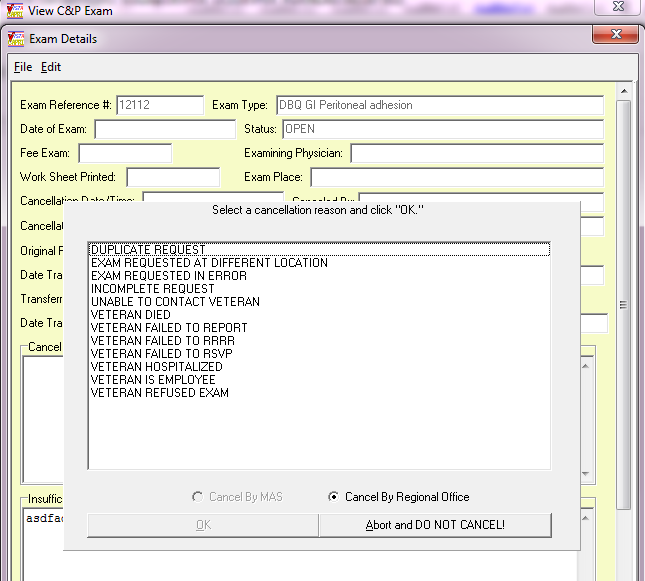    The following cancellation reasons will no longer be displayed:ADEQUATE MEDICAL EVIDENCEDUPLICATE EXAMEMPLOYEEEXAM NAME DELETED FROM FILEFAILED TO REPORTINCORRECT JURISDICTIONINCORRECT TEST ORDERED  NO EXAMS ORDEREDNOT ENOUGH INFORMATIONUNDELIVERED NOTIFICATIONVET REFUSED EXAM THIS LOCATIONVETERAN CANCELLED EXAM FOR DBQVETERAN WITHDREW CLAIMStore and display cancellation comments – C&P Exams tabCAPRI has been modified to save cancellation comments entered on the Exam Details window of the C&P Exam Request.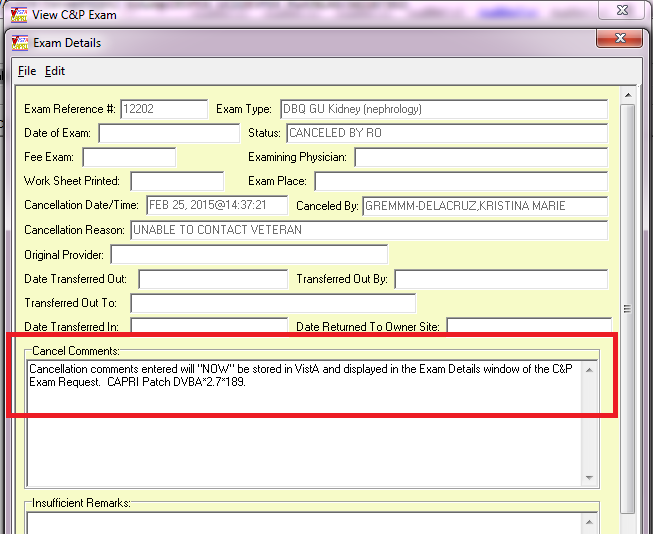 Request Status by Date Range report – File|ReportsRequest Status by Date Range report has been modified to display the Cancellation Reason and Cancellation comments on both the plain text display and CSV Comma Delimited Export (excel component)Plain Text display: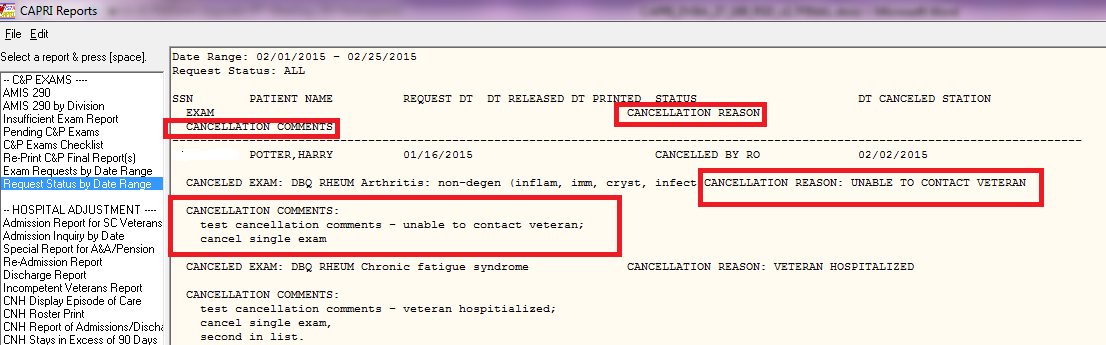 Excel Component display: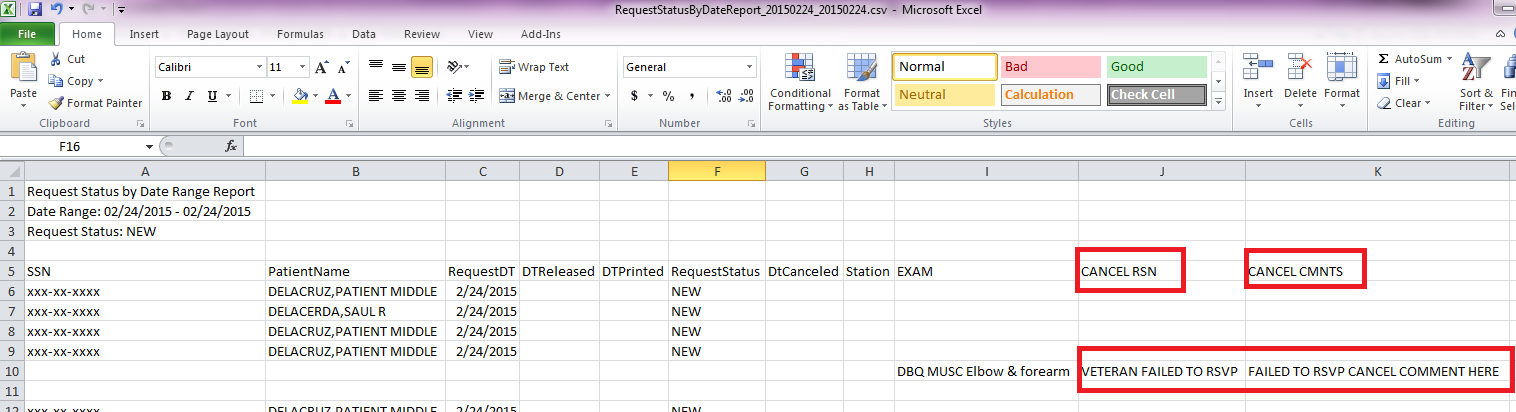 Update Insufficient Reasons – C&P Exams tabVBA has requested that C&P Exam Insufficient Reasons be modified as follows:After installation of CAPRI VistA patch, DVBA*2.7*189 the following insufficient reasons will be selectable by a user:CASE REQUIRED EXAM BY A SPECIALISTCONFLICTING INFORMATION IN REPORTFAILED TO ADDRESS ALL CONDITIONS REQUESTEDFAILED TO COMPLY WITH BVA REMAND INSTRUCTIONSFAILED TO PROVIDE DIAGNOSISFAILED TO PROVIDE MEDICAL OPINIONFAILED TO PROVIDE RATIONALEFAILED TO PROVIDE REQUESTED/REQUIRED INFORMATIONIN-PERSON EXAMINATION WAS NOT PERFORMED*Note: not all new insufficient reasons are displayed in this screen shot, this is just to show where the insufficient reasons are selectable**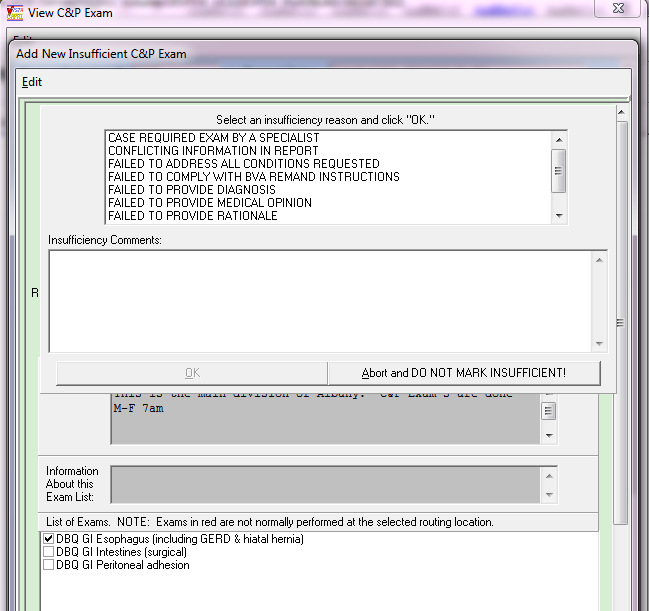 The following insufficient reasons will no longer be displayed:DIAGNOSIS INCONSISTENT WITH EVIDENCEEXAM PREVIOUSLY RETURNED AS INSUFFICIENT, RETURN AGAIN INSUFFICIENTEYE EXAM IS INSUFFICIENTFAILED TO PERFORM REQUESTED SPECIALIST EXAMFAILED TO PROVIDE ADDITIONAL EXAM RECOMMENDED BY EXAMING PHYSICIANFAILED TO PROVIDE RANGE OF MOTIONFAILED TO PROVIDE REQUESTED MEDICAL OPINIONFAILED TO PROVIDE TEST ROUTINELY DONE FOR SPECIFIC CONDITIONFAILED TO REVIEW TEST RESULTS BEFORE MAKING DIAGNOSISOTHERAdd the ability to store/display “YES/NO” value depending on whether C&P Exam Request is “New” or “Insufficient” – C&P Exams tabCAPRI has been modified to display a new field called “Insufficient” on the “Add New C&P Exam” window and the new window “Add New Insufficient C&P Exam”.If a new C&P Exam Request is generated the “Add New C&P Exam” window will now contain  the field “Insufficient” and display a default value of “NO”.  This field is NOT editable.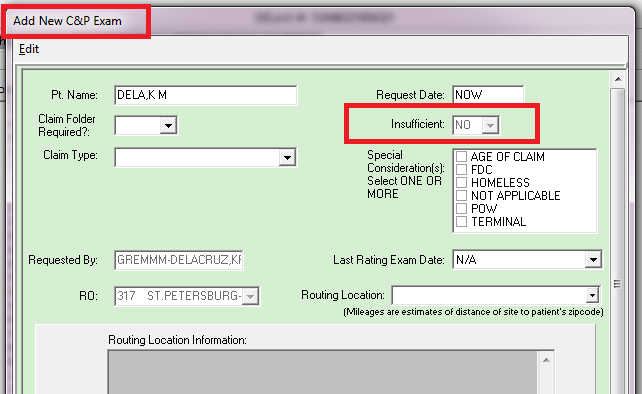 If a C&P Exam Request that has a status of  “Completed, Printed by RO” or “Released to RO, Not Printed” is marked insufficient then the “Add New Insufficient C&P Exam” window is displayed and the Insufficient field has a default value of “YES” and is NOT editable. 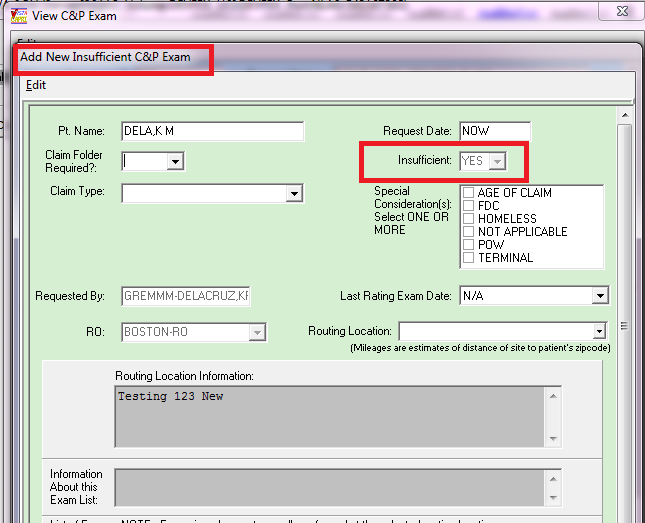 Remove “Priority of Exam” and new field of “Claim Type” – C&P Exams tabThe “Add New C&P Exam” and “View C&P Exam” windows have been modified to no longer display the “Priority of Exam” field and now display “Claim Type” field.  The “Claim Type” field is required and will only allow selection of one of the following values.  If Claim type is not chosen a message will be displayed to the user “Please select one Claim Type” upon sending an exam request or saving changes to an exam request.Claim Type will now be displayed on the Outlook email messages for completed and cancelled exams and mailman messages instead of Priority of Exam.Claim Type values:BDDBDD – DOD SHAIDESINCREASE ONLYORIGINALQUICK STARTSUPPLEMENTALAdd New C&P Exam window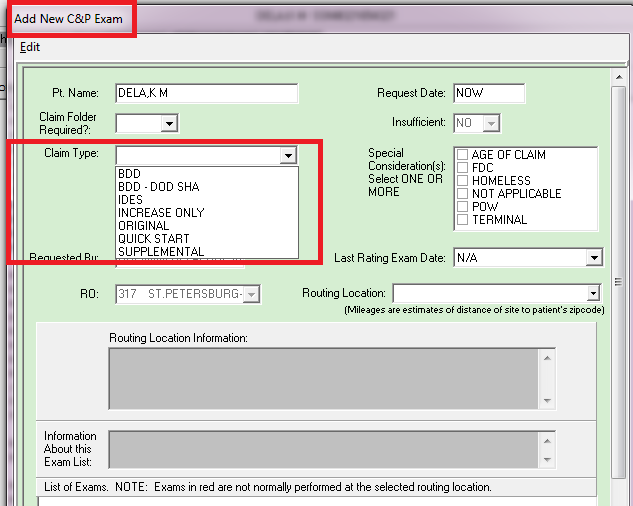 View C&P Exam window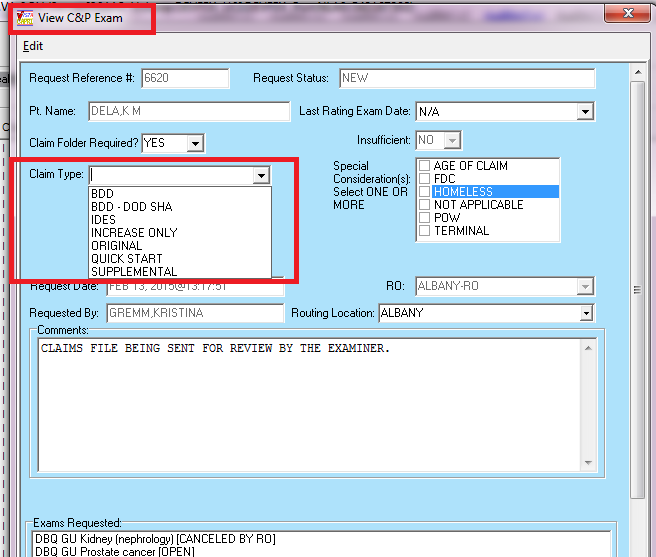 Add new field Special Consideration(s) – C&P Exams tab The “Add New C&P Exam” and “View C&P Exam” windows have been modified to contain/display new field “Special Consideration(s)”.  The “Special Consideration(s)” field is required and will allow selection of multiple values.  However, if “Not Applicable” is chosen no other values are availabe for selection.  If  one or more values are not chosen a message will be displayed to the user “Please select ONE OR MORE Special Considerations or select “Not Applicable” upon sending an exam request or saving changes to an exam request.Special Consideration(s) will now be displayed on the Outlook email messages for completed and cancelled exams and mailman messages.Special Consideration(s) values:AGE OF CLAIMFDCHOMELESSNOT APPLICABLEPOWTERMINALAdd New C&P Exam window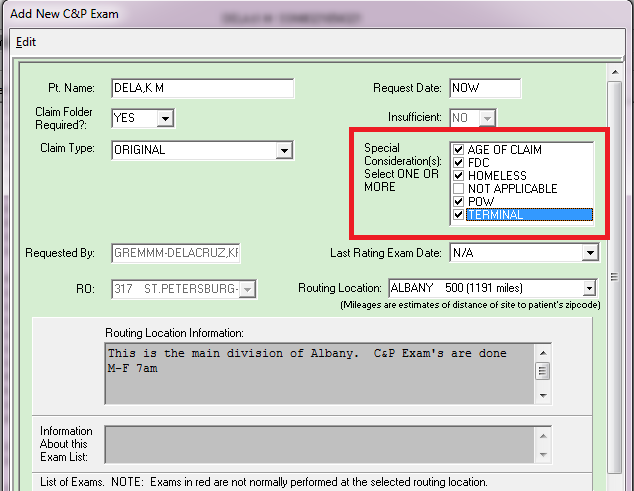 View C&P Exam window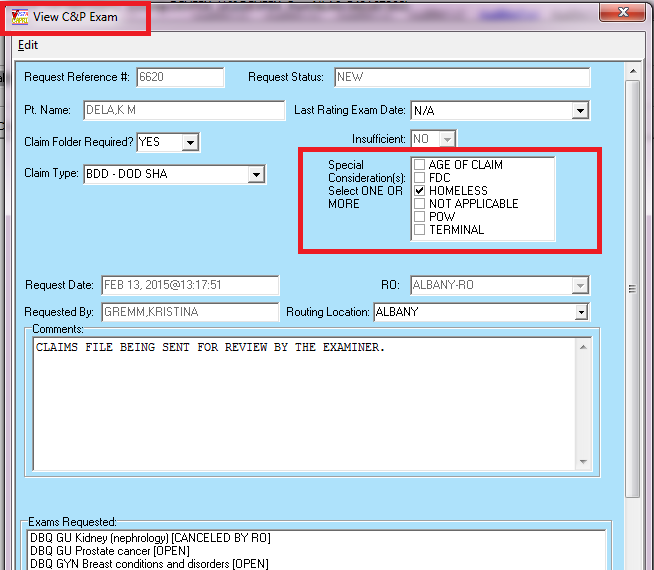 Customer – Veteran Health Administration (VHA) Defects with Remedy TicketINC000001112581 - CAPRI was updated, patch DVBA*2.7*187, exams are not being released to the Regional officeAfter installing DVBA*2.7*187.12 GUI 12 sites reported the following error in Capri when trying to complete a template via the C&P Worksheets tab.It was determined that the sites receiving this error had modified the standard patient DFN number.  CAPRI has been modified to accommodate the custom DFN number and will no longer cause and error when completing a template(s).

Error Encountered 
Functionwas: M Erro=<SYNTAX>S4+12^DICL2 Last REF=^DVB(396.3,48072,0)-I Error was : M Error - Use ^XTER 

That is message received in capri GUI. 

Vista is also seeing similar error in error trap: 

$ZE= <SYNTAX>S4+12^DICL2 
Last Global Ref: ^DVB(396.3,48072,0) 
. . I 1 X DISCREEN(DISCR) S DISKIP='$TCustomer – Veterans Benefits Administration (VBA)  Defects without Remedy TicketDouble line displays on FILE menu when user does not have VVA or DAS security keysDouble line displays on the FILE menu when user does not have security keys DVBA CAPRI GETDOCSFROMVLER and DVBA CAPRI GETVBADOCS.CAPRI as been modified to disable extra menu bar line when a user does not have the DVBA CAPRI GETDOCSFROMVLER and DVBA CAPRI GETVBADOCS security keys.Software and Documentation RetrievalVistA Patch DVBA*2.7*189The VistA server software is being distributed as a PackMan patch message through the National Patch Module (NPM).  The KIDS build for this patch is DVBA*2.7*189.CAPRI GUI v189 Client Software & User DocumentationThe CAPRI GUI v189 client software is being distributed as executable CAPRI.exe contained in the zip file [DVBA_27_P189_03.ZIP].  The installed executable for this patch is client version 189.03 with a size of 16.4 MB.The CAPRI GUI v189 client software and documentation for this patch may be retrieved directly using FTP.  The preferred method is to FTP the files from: REDACTEDThis transmits the files from the first available FTP server. Sites may also elect to retrieve software directly from a specific server as follows:The following files will be available:Related DocumentsThe VA (Software) Documentation Library (VDL) web site will also contain the DVBA*2.7*189 Release Notes and updated CAPRI GUI User Manual.  This website is usually updated within 1-3 days of the patch release date.The VDL web address for CAPRI documentation is: http://www.va.gov/vdl/application.asp?appid=133OI&T Field OfficeFTP AddressDirectoryAlbanyREDACTED[anonymous.software]HinesREDACTED[anonymous.software]Salt Lake CityREDACTED[anonymous.software]File NameRetrieval FormatContentsDVBA_27_P189_03.zipBinaryFile(s) indented below:CAPRI.exe - CAPRI v189 executableVACAPRIVVA.dll – Virtual VA dynamically linked libraryCAPRI_Help.chmCAPRI.map - CAPRI error mapCAPRISession.r2w - Reflections session configurationssh_config - Secure Shell configurationCAPRI_GUI_ISG.doc - CAPRI GUI Installation Supplemental GuideLibeay32.dll - VLER /DAS dynamically linked librarySsleay32.dll - VLER /DAS dynamically linked libraryQPDF.exe - Support PDF compression and LinearizationQPDF13.dll - Support PDF compression and LinearizationLIBGCC_S_DW2-1.dll - Support PDF compression and LinearizationLIBSTDC++-6.dll - Support PDF compression and LinearizationDVBA_27_P189_RN.PDFBinaryPatch Release Notes (This document)DVBA_27_P189_UM.PDFBinaryUpdated CAPRI GUI User ManualCAPRI_SYSADMINTECH GUIDE_DVBA_27_TM.PDFBinary  Updated CAPRI System Administration  And Technical Guide